UAIP/OIR/0205/2019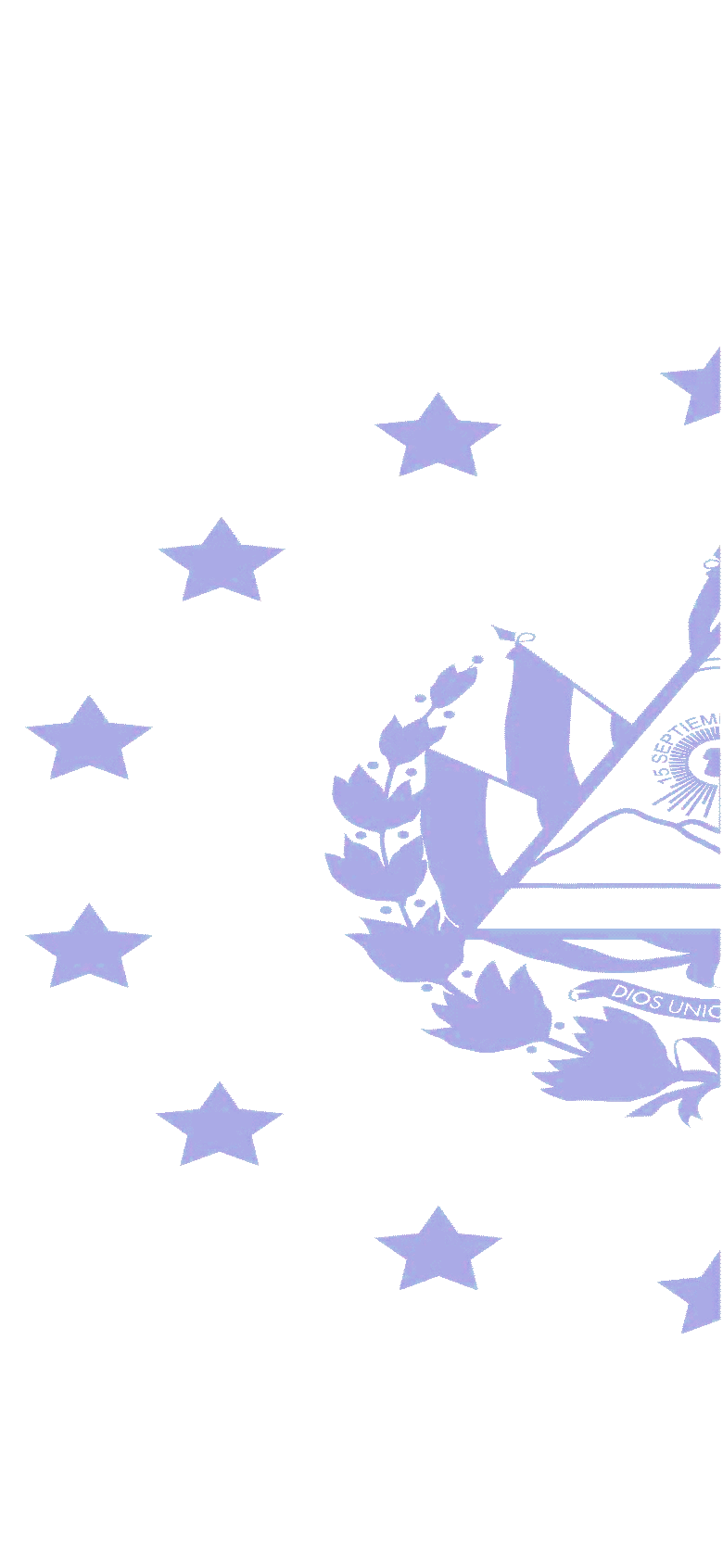 En las instalaciones de la Unidad de Acceso a la Información Pública, de la Dirección General de Centros Penales, ubicada en la Séptima Avenida Norte, Pasaje Número Tres, Urbanización Santa Adela, Casa Número Uno, San Salvador, a las diez horas del día doce de julio del dos mil diecinueve. Vista la solicitud de la señora XXXXXXXXXXXXXXXXXXXXXXXXXXXXX con Documento Único de Identidad número XXXXXXXXXXXXXXXXXXXXXXXXXXXXXXXXXXXXXXXXXX XXXXXXXXXXXXXXXXXXXX, quien requiere:“Fotocopia Certificada de mi expediente laboral”.A fin de darle cumplimiento al mandato de los artículos 1, 2,3 lit.” a”, “b”, “j”, y art. 4 lit. “a”, “b”, “c”, “d”, “e”,” f”, “g” y Art.69 de La Ley de Acceso a la Información Pública la suscrita RESUELVE: Al respecto se entrega información emitida por la Unidad de Inspectoría General de la Dirección General de Centros Penales de: Fotocopia de memorando N°338/2019-AP.-IG de fecha 11 de julio del presente año.Expediente laboral completo debidamente certificado en versión pública el cual consta siete folios útiles.Queda expedito el derecho del solicitante de proceder conforme lo establecido el art. 82 LAIP.Licda. Marlene Janeth Cardona Andrade                                 Oficial de Información.MJCA/cg